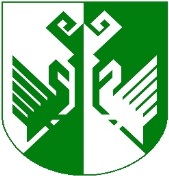 от 31 мая 2022 года  № 261О внесении изменений в постановление администрации Сернурского муниципального района от 24 января 2022 года №25 «Об утверждении перечня объектов, мероприятий, подлежащих финансированию за счет бюджетных ассигнований муниципального дорожного фонда Сернурского муниципального района в 2022 году»В соответствии с Порядком формирования и использования бюджетных ассигнований муниципального дорожного фонда Сернурского муниципального района, утвержденного решением Собрания депутатов Сернурского муниципального района  14 апреля 2021 г. № 187 «О муниципальном дорожном фонде Сернурского муниципального района» (в ред. от 16.02.2022 г. № 281), администрация Сернурского муниципального района постановляет:1. Внести в постановление администрации Сернурского муниципального района от 24 января 2022 г. №25 «Об утверждении перечня объектов, мероприятий, подлежащих финансированию за счет бюджетных ассигнований муниципального дорожного фонда Сернурского муниципального района в 2022 году» изменения изложив приложение в новой редакции (прилагается).      2. Контроль за исполнением настоящего постановления возложить на первого заместителя главы администрации Якимова А.С.     3. Настоящее постановление вступает в силу со дня его подписания.         Глава администрации                Сернурского        муниципального района					         А.В. Кугергин  Росляков В.И..(83633) 9-71-42СОГЛАСОВАНО:Приложение           к постановлению администрацииСернурского муниципального районаот 24.01.2022 г. № 25(в ред. от 31.05.2022. № 261)Перечень объектов, мероприятий, подлежащих финансированию за счет бюджетных ассигнований муниципального дорожного фонда Сернурского муниципального района в 2022 годуШЕРНУР МУНИЦИПАЛЬНЫЙ  РАЙОНЫН АДМИНИСТРАЦИЙЖЕАДМИНИСТРАЦИЯ СЕРНУРСКОГО МУНИЦИПАЛЬНОГО РАЙОНАПУНЧАЛПОСТАНОВЛЕНИЕПервый заместитель главы администрации Сернурского муниципального района А.С. Якимов31.05.2022 г.№п/пНаименование направления расходования средств, наименование объектовКоличество1.Перечень автомобильных дорог с твердым покрытием, подлежащих ремонту в Сернурском муниципальном районе (м2):всего 12882,5, (м2): в т.ч.:1.д. Чендемерово Чендемеровского сельского поселения641,01.д. Токтамыж Сердежского сельского поселения (I этап)571,51.ул. Новая д. Лажъял Верхнекугенерского сельского поселения700,01.ул. Коммунальная с. Казанское Казанского сельского поселения2 572,01.ул. Романова д. Калеево Зашижемского сельского поселения2 200,01.ул. Солнечная д. Лавраенер, Марисолинского сельского поселения1 750,01.ул. Кооперативная с. Кукнур Кукнурского сельского поселения1 830,01.д. Красная Гора Дубниковского сельского поселения896,01.пгт. Сернур, ул. Коммунистическая Городского поселения Сернур1 500,01.д. Токтамыж Сердежского сельского поселения (II этап)222,02.Разработка проектной и рабочей документации на строительство объекта "Автомобильная дорога Тамшинер - Полдыран Сернурского района" (м2):9056,0 (м2)3.Разработка проектной и рабочей документации на ремонт участка автомобильной дороги местного значения в д. Токтамыж (II этап)222,0 (м2 )4..Содержание автомобильных дорог общего пользования местного значения 3206666 (руб.)